وزارة التعليم العالي والبحث العلميMINISTERE  DE L’ENSEIGNEMENT SUPERIEUR ET DE LA RECHERCHE SCIENTIFIQUE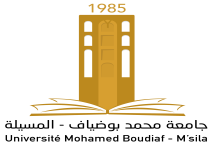 جامعة محمد بوضياف - المسيلة                                                           Université Mohamed Boudiaf - M'sila                    استمارة المعلوماتمسابقة الدخول إلى السنة الأولى دكتوراه الطور الثالث (2016-2017)عنوان الدكتوراه :..............................................................................(هذه الاستمارة إجبارية وينبغي ملؤها بعناية بجهاز الاعلام الآلي)   اللقب: ............................................    الاسم: ............................................   تاريخ ومكان الميلاد: ..........................   رقم الهاتف: .....................................   البريد الالكتروني: ..............................   عنوان الاقامة: ..................................   الوضعية المهنية الحالية: ......................   البكالوريا: الشعبة- الملاحظة- السنة: ......الشهادة الأولى المتحصل عليها (ليسانس أو مهندس): ..................    التخصص: .......................................    الجامعة وتاريخ الحصول على الشهادة: .......    الملاحظة: .......................................الشهادة الثانية المتحصل عليها (ماستر):     التخصص: .......................................    الجامعة وتاريخ الحصول على الشهادة: ........      الملاحظة: ........................................ التخصص المطلوب للمشاركة فيه بالمسابقة:  .......................................................................................................................................                                                                                     تاريخ وتوقيع المعني